АДМИНИСТРАЦИЯ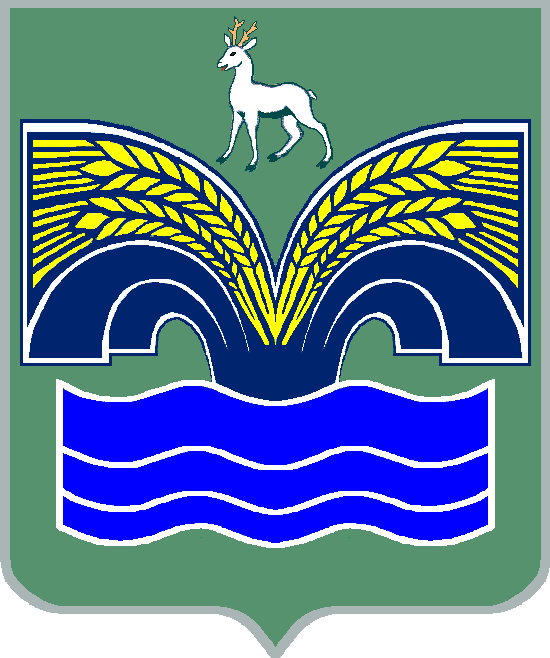 СЕЛЬСКОГО ПОСЕЛЕНИЯ КРАСНЫЙ ЯРМУНИЦИПАЛЬНОГО РАЙОНА КРАСНОЯРСКИЙСАМАРСКОЙ ОБЛАСТИПОСТАНОВЛЕНИЕот 12 апреля 2016 года № 73Об утверждении плана мероприятий по достижению в 2016 году прогнозных значений социально-экономических показателей в сельском поселении Красный Яр муниципального района Красноярский Самарской областиВ целях реализации постановления Правительства Самарской области от 12.12.2012 № 742 «О предоставлении из областного бюджета субсидий местным бюджетам для софинансирования расходных обязательств по вопросам местного значения, предоставляемых с учетом выполнения показателей социально-экономического развития», постановления Правительства Самарской области от 29.12.2012 № 831 «Об утверждении Порядка предоставления отчетных данных и прогнозных значений социально-экономических показателей, оцениваемых при предоставлении из областного бюджета субсидий местным бюджетам для софинансирования расходных обязательств по вопросам местного значения, предоставляемых с учетом  выполнения показателей социально-экономического развития», распоряжения Правительства Самарской области от 30.12.2013 № 889-р:      1.  Утвердить план мероприятий по достижению в 2016 году прогнозных значений социально-экономических показателей по сельскому поселению Красный Яр муниципального района Красноярский Самарской области;Контроль за исполнением настоящего распоряжения оставляю за собой.Глава сельского поселения Красный Ярмуниципального района КрасноярскийСамарской области							          А.Г. БушовИсп.Долгова Л.М.(тел.: 8 846 57  2-15-22)Приложение № 1 к постановлениюот 12 апреля  2016 года №73ПЛАН мероприятий по достижению в 2016 году прогнозных значений социально-экономических показателей в сельском поселении Красный Яр муниципального района Красноярский Самарской области  №МероприятиеСрок исполнения1В рамках своих полномочий оказывать поддержку субъектам малого и среднего предпринимательства, осуществляющим свою деятельность на территории поселенияПостоянно, в течение года2Оказывать содействие гражданам, ведущих личное подсобное хозяйство на территории поселения, в целях возмещения части затрат в связи с производством сельскохозяйственной продукции на содержание коровНе позднее 1 октября текущего финансового года3Проведение разъяснительной работы с сельхозтоваропроизводителями и субъектами малого и среднего предпринимательства о значимости для сельского поселения выполнения контрольных показателей (сдача отчетности по закупкам молока, мяса, реализации алкогольной продукции, увеличение доли алкогольной продукции Самарской области, розничному товарообороту)Постоянно, в течение года4Проведение рабочей встречи с представителями Межрайонной ИФНС России по Самарской области для определения механизмов оптимизации воздействия администрации сельского поселения Красный Яр муниципального района Красноярский Самарской области и налоговых органов. Подведения итогов совместной работы. По итогам полугодия5Проведение мониторинга налоговых и не налоговых доходов, поступающих в бюджет сельского поселения, их структуры и динамикиПо квартальным итогам6Проведение проверок с целью выявления граждан, нарушающих установленный порядок занятия предпринимательской деятельностиПостоянно, в течении года7Проведение мероприятий с целью повышения собираемости налога на имущество физических лиц и земельного налога по отдельно составленным планам оперативного воздействия (уточнение списков налогоплательщиков, уточнение адресов)Постоянно, в течении года8Проведение муниципального земельного контроля за использованием земель на территории сельского поселения в соответствии с законодательством Российской ФедерацииПостоянно, в течении года9Обращаться в администрацию муниципального района  Красноярский Самарской области, в органы исполнительной власти Самарской области, ответственные за согласование и методическое сопровождение расчета прогнозных значений  социально-экономических показателей, на исполнение которых повлияли введение (уменьшение) новых объектов, расширение (снижение) торговой деятельности и иные факторыПо квартальным итогам10Обеспечение своевременного финансирования и целевого освоения средств, выделенных в рамках государственных программ Самарской области на строительство объектов муниципальной собственностиПо мере поступления средств11Проводить анализ сведений о фактической обеспеченности населения площадью торговых  объектовЕжемесячно